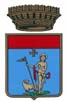 COMUNE DI GIZZERIA  88040 (Provincia di Catanzaro)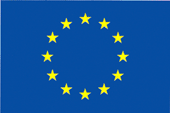 Tel. 0968.403045-403321-403704 - Fax 0968.403749e-mail: comune.gizzeria@libero.itDichiarazione di insussistenza/sussistenzacause di INCONFERIBILITA’ –2018 art. 20, comma 1, del D. Lgs. n. 39/2013Il/La sottoscritto AVV. FALVO FABRIZIO nato a GIZZERIA il 04/07/1960, con riferimento all'incarico conferito con DELIBERA DI G.M. N. 54 DEL 13/03/2018 consapevole della responsabilità penale cui può incorrere, ex art. 76 D.P.R. n. 445/2000, in caso di dichiarazioni mendaci o, comunque, non più rispondenti a verità, ai sensi dell’art. 47 del medesimo decreto; D I C H I A R A• di non trovarsi in alcuna delle condizioni di inconferibilità di cui al D. Lgs. 8 aprile 2013, n. 39 “Disposizioni in materia di inconferibilità e incompatibilità di incarichi presso le pubbliche amministrazioni e presso gli enti privati in controllo pubblico, a norma dell’art. 1, commi 49 e 50, della legge 6 novembre 2012, n. 190” ed in particolare : − di non avere riportato condanna, anche con sentenza non passata in giudicato, per uno dei reati previsti dal capo I del titolo II del libro secondo del codice penale (art. 3 D. Lgs. n. 39/2013); − di non avere ricoperto incarichi politici come componente della Giunta o del Consiglio Comunale del Comune di Gizzeria nei due anni precedenti il conferimento dell’incarico; − di non aver ricoperto incarichi politici come componente della Giunta o del Consiglio Comunale in alcuna provincia o comune con popolazione superiore ai 15.000 abitanti appartenente alla Regione Calabria nell’anno precedente il conferimento dell’incarico (art. 7, comma 2, D. Lgs. 39/2013); • di non essere stato, nell’anno precedente, presidente o amministratore delegato di enti di diritto privato in controllo pubblico da parte di province, comuni e loro forme associative della Regione Calabria (art. 7, comma 2, D. Lgs. 39/2013); • di essere a conoscenza dell’obbligo di comunicazione tempestiva in ordine all’insorgere di una delle cause di inconferibilità di cui al D. Lgs. n. 39/2013; • di essere a conoscenza che ai sensi dell’art.20, comma 3, del D.Lgs. n.39/2013, la presente dichiarazione sarà pubblicata sul sito istituzionale del Comune di Gizzeria. F.TO FALVO FABRIZIO 